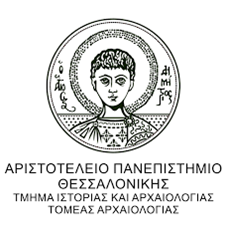 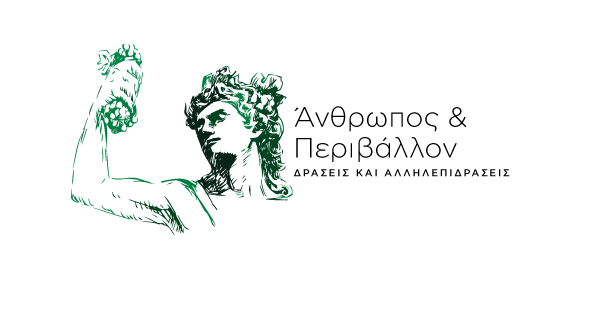 *Διαγράφετε ό,τι δεν ισχύει.Παρακαλείσθε να αποστείλετε το συμπληρωμένο δελτίο συμμετοχής έως την 1η Μαρτίου 2019 στην ηλεκτρονική διεύθυνση : thessarchaeology.auth@gmail.com Τίτλος ανακοίνωσηςEίδος ανακοίνωσης*Προφορική ανακοίνωση (15 λεπτά)Επιτοίχια ανακοίνωσηΣΗΜΕΙΩΣΗ: Η επιστημονική επιτροπή διατηρεί το δικαίωμα της τελικής απόφασης για το είδος της ανακοίνωσης. Πανεπιστήμιο και ΤμήμαΟνοματεπώνυμοΣτοιχεία επικοινωνίας(τηλέφωνο, e-mail)Επιθυμώ να φιλοξενηθώ*ΝΑΙ                                  ΟΧΙΠερίληψη (έως  350 λέξεις)Περίληψη (έως  350 λέξεις)